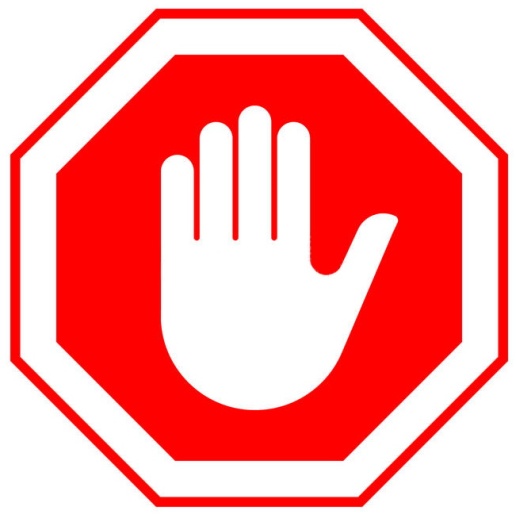 ТАЙНАЯ ВЛАСТЬАЛКОГОЛЯ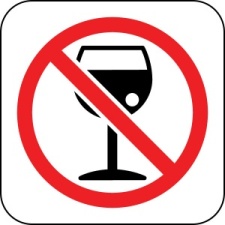 Чтобы принять правильное решение – нужна информация. Возможно, кто-то её вовремя не получил. У вас она теперь есть. Думайте.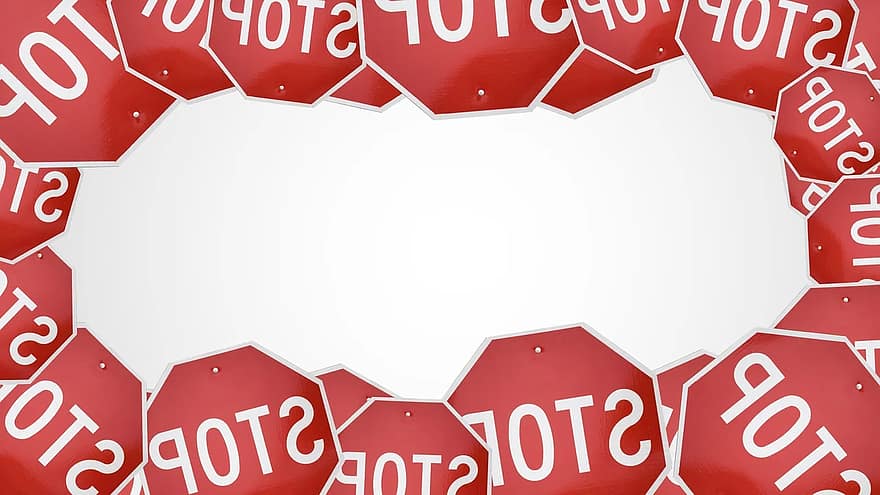 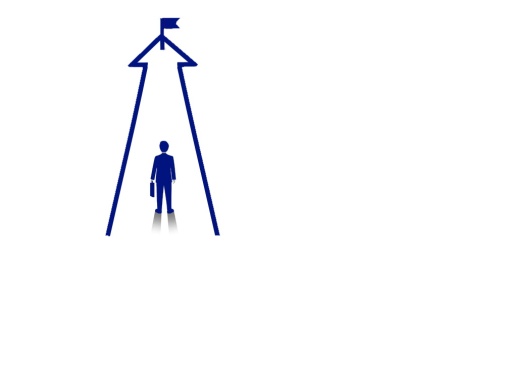 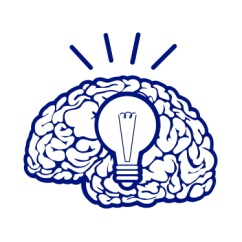 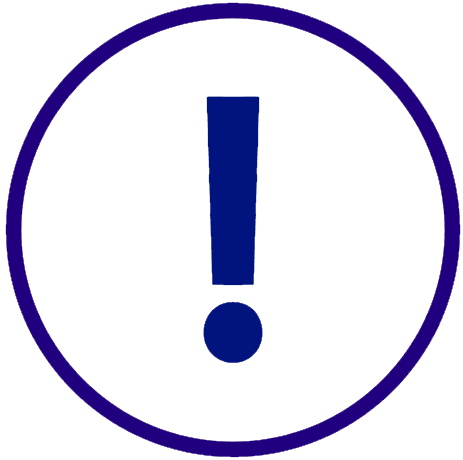 Я выбираютрезвость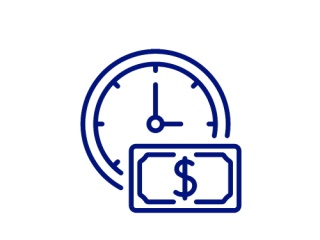 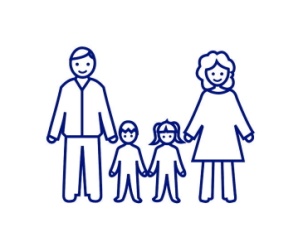 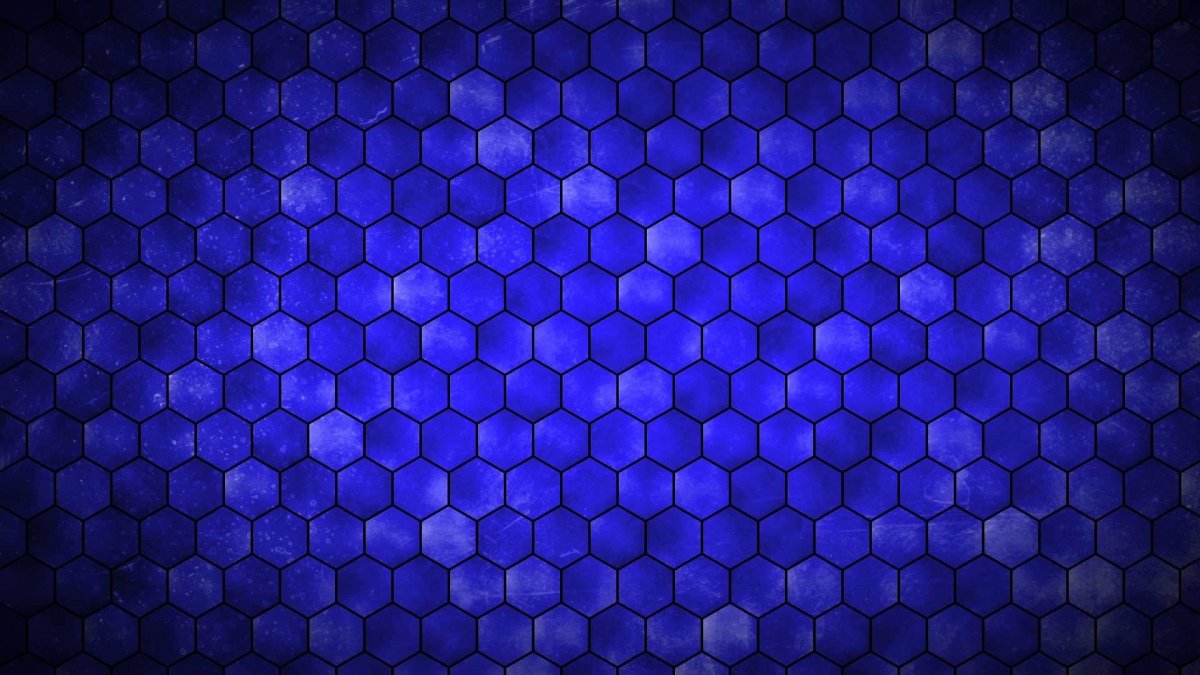 ГБУ РК «Евпаторийский центр социальных служб для семьи, детей и молодёжи»ул. Дёмышева, 134тел. 4-44-81